GUÍA DE AUTOAPRENDIZAJE N° 02 SEMANA 02       06-10 ABRILTECNOLOGÍA      7°BÁSICOPIRAMIDE DE JERARQUÍA DE NECESIDADES HUMANAS DE MASLOWINVESTIGA: Desarrolla en tu cuaderno. Ingresa a Youtube, y observa el video: Qué es la Pirámide de Maslow - Jerarquía de Necesidades Humanas. https://www.youtube.com/watch?v=krRY_JKxDO4Resume el video y redáctalo con tus palabras. Escríbelo en tu cuaderno. Dibuja en tu cuaderno, la Pirámide de Maslow, llenando la pirámide con sus respectivas necesidades de cada nivel.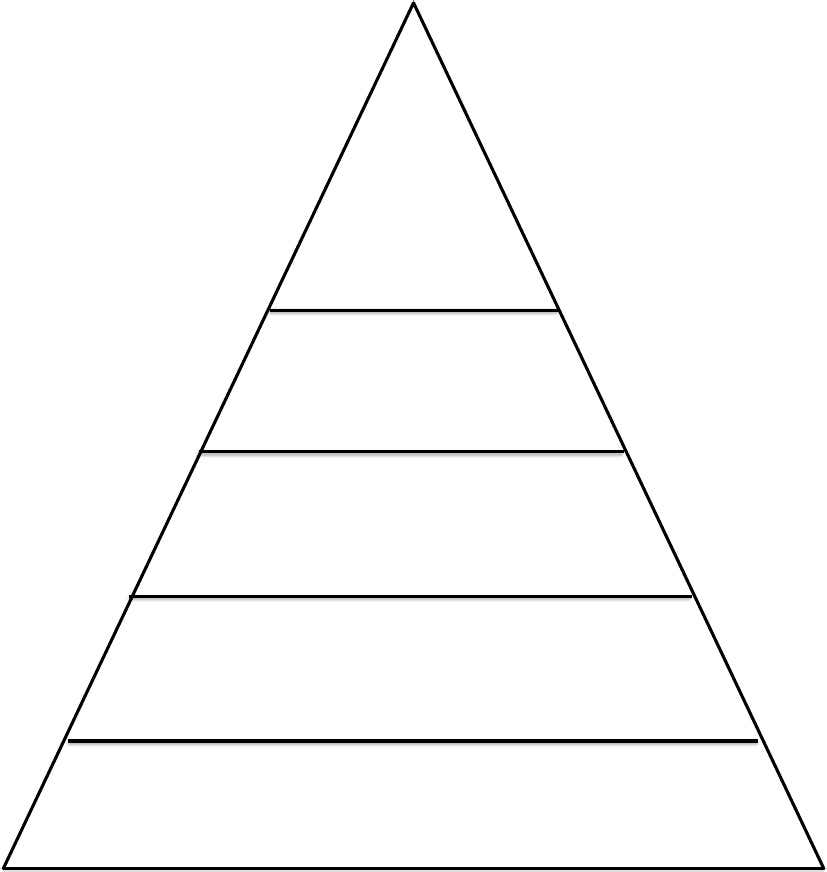 OBSERVACIONES: No es necesario imprimir. Y recuerda, autocuidado frente al Coronavirus.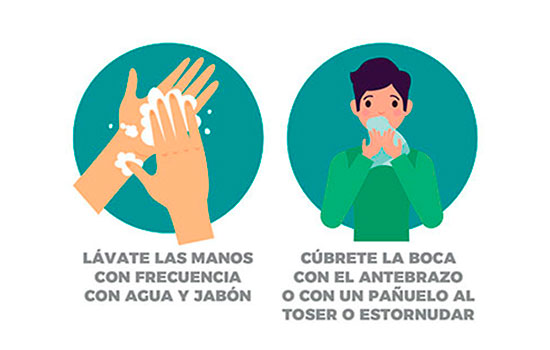 OBJETIVO A LOGRAR o APRENDIZAJE ESPERADO OA1: Identificar necesidades personales o grupales del entorno cercano que impliquen soluciones de reparación, adaptación o mejora, reflexionando acerca de sus posibles aportes.CONTENIDO O CONCEPTOS CLAVESNECESIDADESNOMBRE:FECHA: Entrega hasta 10 de AbrilLa guía se desarrolla en su cuaderno y luego envía una fotografía de la actividad al correo rodrigo.gomez.va@gmail.com                                                                                                                                                                         Con el Titulo: Guía2/Curso/Nombre y Apellido.